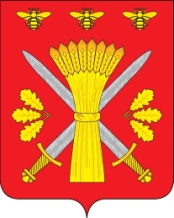 РОССИЙСКАЯ ФЕДЕРАЦИЯОРЛОВСКАЯ ОБЛАСТЬАДМИНИСТРАЦИЯ ТРОСНЯНСКОГО РАЙОНАПОСТАНОВЛЕНИЕот 04.04.2024 г.                                                                                         № 62                           с. ТроснаО внесении изменений в постановлениеадминистрации Троснянского районаот 30 сентября 2019 года № 253«Об утверждении муниципальной программы Троснянского района Орловской области«Комплексное развитие сельских территорий» В соответствии со статьей 179.3 Бюджетного кодекса Российской Федерации и в целях реализации Постановления Правительства Российской Федерации от 31 мая 2019 года. № 696 «Об утверждении государственной программы Российской Федерации "Комплексное развитие сельских территорий» и о внесении изменений в некоторые акты Правительства Российской Федерации», администрация Троснянского района п о с т а н о в л я е т:      1.   Внести изменения в муниципальную программу Троснянского района Орловской области «Комплексное развитие сельских территорий», утвержденную постановлением Администрации Троснянского района от 30.09.2019 г. № 253, изложив ее в новой редакции согласно приложению.     2. Постановление «О внесении изменений в постановление администрации Троснянского района от 07 июня 2023 года № 180 «Об утверждении муниципальной программы Троснянского района Орловской области «Комплексное развитие сельских территорий»» отменить.      3. Контроль за исполнением настоящего постановления оставляю за собой.         Глава  района                                                                 А. В. ЛевковскийМуниципальная программа Троснянского районаОрловской области«Комплексное развитие сельских территорий»Ответственный исполнитель:Отдел сельского хозяйства и продовольствияАдминистрации  Троснянского районаНачальник отдела     __________________________ А.А. Губина                                                               Непосредственный исполнитель:главный специалист отдела архитектуры, строительства и ЖКХ А.В. Ершова 8 (48666)2-16-05Приложение к постановлению Администрации Троснянского районаот «04» апреля 2024 г. № 62МУНИЦИПАЛЬНАЯ ПРОГРАММА ТРОСНЯНСКОГО РАЙОНА ОРЛОВСКОЙ ОБЛАСТИ "КОМПЛЕКСНОЕ РАЗВИТИЕ СЕЛЬСКИХ ТЕРРИТОРИЙ"ПАСПОРТ МУНИЦИПАЛЬНОЙ ПРОГРАММЫ ТРОСНЯНСКОГО РАЙОНА ОРЛОВСКОЙ ОБЛАСТИ "КОМПЛЕКСНОЕ РАЗВИТИЕ СЕЛЬСКИХ ТЕРРИТОРИЙ»Приложение № 1к муниципальной программеТроснянского района Орловской области                                                                                                                                                                   "Комплексное развитие сельских территорий»СТРУКТУРАМУНИЦИПАЛЬНОЙ ПРОГРАММЫ ТРОСНЯНСКОГО РАЙОНА ОРЛОВСКОЙ ОБЛАСТИ  «КОМПЛЕКСНОЕ РАЗВИТИЕ СЕЛЬСКИХ ТЕРРИТОРИЙ»Сведения о показателях ( индикаторах) муниципальной Программы и их значенияхПриложение № 2к муниципальной  программе Троснянского района Орловской области                                                                                                                                «Комплексное развитие сельских территорий»ПЕРЕЧЕНЬСОИСПОЛНИТЕЛЕЙ И УЧАСТНИКОВ МУНИЦИПАЛЬНОЙ ПРОГРАММЫТРОСНЯНСКОГО РАЙОНА ОРЛОВСКОЙ ОБЛАСТИ «КОМПЛЕКСНОЕ РАЗВИТИЕ СЕЛЬСКИХ ТЕРРИТОРИЙ»Приложение № 3к муниципальной  программеТроснянского района Орловской области  «Комплексное развитие сельских территорий»СВОДНАЯ ИНФОРМАЦИЯПО ОПЕРЕЖАЮЩЕМУ РАЗВИТИЮ ПРИОРИТЕТНЫХ ТЕРРИТОРИЙМУНИЦИПАЛЬНОЙ ПРОГРАММЫ ТРОСНЯНСКОГО РАЙОНА ОРЛОВСКОЙ ОБЛАСТИ «КОМПЛЕКСНОЕ РАЗВИТИЕ СЕЛЬСКИХ ТЕРРИТОРИЙ»Наименование программы- муниципальная программа Троснянского района Орловской области «Комплексное развитие сельских территорий»Основание для разработки- постановление Правительства Российской Федерации от 31 мая 2019 года № 696 «Об утверждении государственной программы Российской Федерации  "Комплексное развитие сельских территорий» и о внесении изменений в некоторые акты Правительства Российской Федерации»-постановление Правительства Орловской области от 20 декабря 2019 года № 705 «Об утверждении государственной программы Орловской области «Комплексное развитие сельских территорий Орловской области» Муниципальный заказчик-координатор Программы- администрация Троснянского районаРазработчик и исполнитель  Программы- отдел архитектуры, строительства и ЖКХ; отдел экономики, отдел сельского хозяйства и продовольствия администрации Троснянского района Орловской областиСроки и этапы реализации Программы2020-2025 гг.Объемы и источники финансирования Программы- общий объем финансового обеспечения Программы -      - 40407,071 тыс. рублей,в том числе:на 2020 год  -   3066,6    тыс. рублей; на 2021 год  -   1400,2     тыс. рублей;на 2022 год  -   2250,0   тыс. рублей;на 2023 год  -   8919,7713          тыс. рублей;на 2024 год  -    21012,7997           тыс. рублей;на 2025 год  -    3757,7  тыс. рублей;из них:- объем бюджетных ассигнований федерального бюджета – 26219,5 тыс. рублей,в том числе:на 2020 год –  1298,8   тыс. рублей;на 2021 год –           0 тыс.  рублей;на 2022 год –           0  тыс. рублей;на 2023 год –  6764,04 тыс. рублей;на 2024 год –           15782,76  тыс. рублей;на 2025 год –  2373,9   тыс. рублей;- объем бюджетных ассигнований областного бюджета – 2423,303 тыс. рублей,в том числе:на 2020 год -  68,4 тыс. рублей;на 2021 год -   0           тыс. рублей;на 2022 год -   0           тыс. рублей;на 2023 год -   668,9709  тыс. рублей;на 2024 год -   1560,9321          тыс. рублей;на 2025 год -    125,0   тыс. рублей;- объем бюджетных ассигнований местного значения –10122,968тыс. рублей,в том числе:на 2020 год -  1185,4  тыс. рублей;на 2021 год -  1400,2  тыс. рублей;на 2022 год -   2250,0 тыс. рублей;на 2023 год -   1486,7604 тыс. рублей;на 2024 год -   3669,1076         тыс. рублей;на 2025 год -   131,5   тыс. рублей;- объем средств из внебюджетных источников – 1641,3 тыс. рублей,в том числе:на 2020 год -  514,0  тыс. рублей;на 2021 год -    0       тыс. рублей;на 2022 год -    0       тыс. рублей;на 2023 год -    0       тыс. рублей;на 2024 год -    0       тыс. рублей;на 2025 год – 1127,3 тыс. рублей.Цели Программы 1. Улучшение жилищных условий сельского населения на основе строительства и покупки жилья. 2. Обеспечение создания комфортных условий жизнедеятельности в сельской местности.Задачи Программы1. Реализация мероприятий по строительству (приобретению) жилья, предоставляемого гражданам, проживающим на сельских территориях;2. Повышение уровня комплексного обустройства населенных пунктов объектами социальной, инженерной инфраструктуры.Целевые индикаторы и показатели Программы 1) ввод (приобретение) жилых помещений (жилых домов) для граждан, проживающих на сельских территориях; 2) количество семей, повысивших уровень благоустройства домовладений;3) количество реализованных проектов по  благоустройству на сельских территориях;4) ввод в действие локальных водопроводов;5) доля сельских населенных пунктов, имеющих доступ к информационно-телекоммуникационной сети Интернет;6) средний радиус доступности сельскому населению фельдшерско-акушерских пунктов;7) уровень обеспеченности сельского населения питьевой водой.Направления (подпрограммы) Программы- направление (подпрограмма) "Создание условий для обеспечения доступным и комфортным жильем сельского населения";- направление (подпрограмма) "Развитие рынка труда (кадрового потенциала) на сельских территориях";- направление (подпрограмма) "Создание и развитие инфраструктуры на сельских территориях".Приложения к Программе- приложение №1 "Структура муниципальной программы Троснянского района Орловской области "Комплексное развитие сельских территорий";Приложения к Программе- приложение №2 "Перечень соисполнителей и участников муниципальной программы Троснянского района Орловской области "Комплексное развитие сельских территорий";Приложения к Программе- приложение №3  "Сводная информация по опережающему развитию приоритетных территорий муниципальной  программы Троснянского района Орловской области "Комплексное развитие сельских территорий".Проекты (программы)Проекты (программы)Муниципальные  программы, отдельные мероприятияМуниципальные  программы, отдельные мероприятиянаименованиецель, сроки (этапы)наименованиецель, сроки (этапы)Направление (подпрограмма) "Аналитическое, нормативное, методическое обеспечение комплексного развития сельских территорийНаправление (подпрограмма) "Аналитическое, нормативное, методическое обеспечение комплексного развития сельских территорийНаправление (подпрограмма) "Аналитическое, нормативное, методическое обеспечение комплексного развития сельских территорийНаправление (подпрограмма) "Аналитическое, нормативное, методическое обеспечение комплексного развития сельских территориймуниципальная программа "Обеспечение государственного мониторинга сельских территорий"цель:разработка и реализация механизма обеспечения комплексного развития 100 процентов сельских территорий в 2025 году:в 2017 году (базовый год) -40 процентов;в 2020 году - 70 процентов;в 2021 году - 100 процентов;в 2022 году - 100 процентов;в 2023 году - 100 процентов;в 2024 году - 100 процентов;в 2025 году - 100 процентов.Срок реализации: 2020 - 2025 годымуниципальная программа "Аналитическая и информационная поддержка комплексного развития сельских территорий"цель:активизация участия граждан в реализации инициативных проектов, направленных на решение приоритетных задач развития сельских территорий, формирование позитивного отношения к сельской местности и сельскому образу жизни:обеспечено информирование сельского населения о мероприятиях, реализуемых в рамках Программы (информирование не менее 60 процентов сельского населения о мероприятиях, направленных на комплексное развитие сельских территорий в 2025 году):в 2017 году (базовый год) - 0 процентов;в 2020 году - не менее 20 процентов;в 2021 году - не менее 35 процентов;в 2022 году - не менее 45 процентов;в 2023 году - не менее 50 процентов;в 2024 году - не менее 55 процентов;в 2025 году - не менее 60 процентов.Срок реализации: 2020 - 2025 годыНаправление (подпрограмма) "Создание условий для обеспечения доступным и комфортным жильем сельского населенияНаправление (подпрограмма) "Создание условий для обеспечения доступным и комфортным жильем сельского населенияНаправление (подпрограмма) "Создание условий для обеспечения доступным и комфортным жильем сельского населенияНаправление (подпрограмма) "Создание условий для обеспечения доступным и комфортным жильем сельского населенияМуниципальный проект" Развитие жилищного строительства на сельских территориях и повышение уровня благоустройства домовладений"цель:обеспечение объема ввода (приобретения) не менее 0,000272 млн. кв. м жилья для тыс. семей, проживающих и работающих на сельских территориях;улучшение жилищных условий 0 тыс. семей, проживающих на сельских территориях, путем предоставления ипотечных кредитов (займов) по льготной ставке от 0,1 до 3 процентов годовых;повышение уровня благоустройства не менее 0,01 тыс. сельских домовладений;обустройство инженерной инфраструктурой и благоустройство не менее 0  площадок, расположенных на сельских территориях, под компактную жилищную застройку.Срок реализации: 2020 - 2025 годыНаправление (подпрограмма) "Развитие рынка труда (кадрового потенциала) на сельских территориях"Направление (подпрограмма) "Развитие рынка труда (кадрового потенциала) на сельских территориях"Направление (подпрограмма) "Развитие рынка труда (кадрового потенциала) на сельских территориях"Направление (подпрограмма) "Развитие рынка труда (кадрового потенциала) на сельских территориях"Муниципальный  проект "Содействие занятости сельского населения"цель:обеспечение уровня занятости сельского населения, в том числе прошедшего дополнительное обучение (переобучение), до 10 процентов трудоспособного населения в 2025 году;снижение уровня безработицы сельского населения трудоспособного возраста до 0,9 процентов.Срок реализации: 2020 - 2025 годыНаправление (Подпрограмма) "Создание и развитие инфраструктуры на сельских территориях"Направление (Подпрограмма) "Создание и развитие инфраструктуры на сельских территориях"Направление (Подпрограмма) "Создание и развитие инфраструктуры на сельских территориях"Направление (Подпрограмма) "Создание и развитие инфраструктуры на сельских территориях"Муниципальный проект "Развитие инженерной инфраструктуры на сельских территориях"Муниципальный  проект "Развитие транспортной инфраструктуры на сельских территориях"Муниципальный  проект "Благоустройство сельских территорий"цель:обеспечить ввод в действие не менее:0 тыс. км распределительных газовых сетей;0 тыс. км локальных водопроводов;реализовать не менее  0 проектов комплексного обустройства площадок, расположенных на сельских территориях, под компактную жилищную застройку.Срок реализации: 2020 - 2025 годыцель:обеспечить ввод в эксплуатацию 0 км автомобильных дорог общего пользования с твердым покрытием, ведущих от сети автомобильных дорог общего пользования к общественно значимым объектам населенных пунктов, расположенных на сельских территориях, объектам производства и переработки продукции.Срок реализации: 2020 - 2025 годыцель:реализация не менее 8 проектов по благоустройству сельских территорий. Срок реализации: 2020 – 2025 годымуниципальная программа "Современный облик сельских территорий"цель:обеспечение создания комфортных условий жизнедеятельности в сельской местности:доведения доли сельских населенных пунктов, имеющих доступ к информационно-телекоммуникационной сети "Интернет", до 87 процентов:в 2017 году (базовый год) - 60 процентов;в 2020 году – 75 процентов;в 2021 году - 78 процентов;в 2022 году - 80 процентов;в 2023 году - 83 процентов;в 2024 году - 86 процентов;в 2025 году - 87 процентов;сокращение среднего радиуса доступности сельскому населению фельдшерско-акушерских пунктов до 7 километров:в 2017 году (базовый год) -7 километров;в 2020 году - 7 километров;в 2021 году – 7 километров;в 2022 году – 7 километров;в 2023 году - 7 километров;в 2024 году – 7 километров;в 2025 году – 7 километров;доведение уровня обеспеченности сельского населения питьевой водой до 80 процентов:в 2017 году (базовый год) – 64,3процентов;в 2020 году – 64,3 процентов;в 2021 году -64,3 процента;в 2022 году - 80,0 процента;в 2023 году – 80,0 процентов;в 2024 году – 80,0 процентов;в 2025 году – 80,0 процентов.Срок реализации: 2020 - 2025 годыПриложение к  таблице:Сводная информация по опережающему развитию приоритетных территорий муниципальной программы Троснянского района Орловской области «Комплексное развитие сельских территорий»№Наименование индикаторовЕдиницы измеренияЗначения целевых индикаторов и показателейЗначения целевых индикаторов и показателейЗначения целевых индикаторов и показателейЗначения целевых индикаторов и показателейЗначения целевых индикаторов и показателейЗначения целевых индикаторов и показателейЗначения целевых индикаторов и показателей№Наименование индикаторовЕдиницы измеренияБазовый 2019 год202020212022202320242025123456789101.ввод (приобретение) жилых помещений (жилых домов) для граждан, проживающих на сельских территорияхкв.м171,000000272,02.количество семей, повысивших уровень благоустройства домовладенийед.10000023. количество реализованных проектов по  благоустройству на сельских территориях;ед.03050004.ввод в действие локальных водопроводовед.00100105.доля сельских населенных пунктов, имеющих доступ к информационно-телекоммуникационной сети Интернет%707578808386876.средний радиус доступности сельскому населению фельдшерско-акушерских пунктовкм77777777.уровень обеспеченности сельского населения питьевой водой.%64,364,37575757575Проектная частьПроектная частьПроектная частьПроцессная частьПроцессная частьПроцессная частьнаименование проектаформа участия (соисполнитель/участник)наименование соисполнителя/участниканаименование муниципальной программыформа участия (соисполнитель/участник)наименование соисполнителяучастникаНаправление (подпрограмма) «Создание условий для обеспечения доступным и комфортным жильем сельского населения»Направление (подпрограмма) «Создание условий для обеспечения доступным и комфортным жильем сельского населения»Направление (подпрограмма) «Создание условий для обеспечения доступным и комфортным жильем сельского населения»Направление (подпрограмма) «Создание условий для обеспечения доступным и комфортным жильем сельского населения»Направление (подпрограмма) «Создание условий для обеспечения доступным и комфортным жильем сельского населения»Направление (подпрограмма) «Создание условий для обеспечения доступным и комфортным жильем сельского населения»Муниципальный проект "Развитие жилищного строительства на сельских территориях и повышение уровня благоустройства домовладений"участник администрация Троснянского районаНаправление (подпрограмма) "Создание и развитие инфраструктуры на сельских территориях"Направление (подпрограмма) "Создание и развитие инфраструктуры на сельских территориях"Направление (подпрограмма) "Создание и развитие инфраструктуры на сельских территориях"Направление (подпрограмма) "Создание и развитие инфраструктуры на сельских территориях"Направление (подпрограмма) "Создание и развитие инфраструктуры на сельских территориях"Направление (подпрограмма) "Создание и развитие инфраструктуры на сельских территориях"Муниципальный проект "Развитие транспортной инфраструктуры на сельских территориях"соисполнительДепартамент сельского хозяйства Орловской областиМуниципальная подпрограмма "Современный облик сельских территорий"участникадминистрация Троснянского районаНаправление (подпрограмма) "Развитие рынка труда (кадрового потенциала) на сельских территориях"Направление (подпрограмма) "Развитие рынка труда (кадрового потенциала) на сельских территориях"Направление (подпрограмма) "Развитие рынка труда (кадрового потенциала) на сельских территориях"Направление (подпрограмма) "Развитие рынка труда (кадрового потенциала) на сельских территориях"Направление (подпрограмма) "Развитие рынка труда (кадрового потенциала) на сельских территориях"Направление (подпрограмма) "Развитие рынка труда (кадрового потенциала) на сельских территориях"Муниципальный проект "Содействие занятости сельского населения"участникадминистрация Троснянского районаНаименование приоритетной территории, проекта (программы), муниципальной программыГодыЦели и целевые индикаторы проектов и муниципальных программИсточники финансирования (тыс. рублей)Источники финансирования (тыс. рублей)Источники финансирования (тыс. рублей)Источники финансирования (тыс. рублей)Источники финансирования (тыс. рублей)Наименование приоритетной территории, проекта (программы), муниципальной программыГодыЦели и целевые индикаторы проектов и муниципальных программвсегофедеральный бюджетобластной бюджетместный бюджетвнебюджетные источники12345678I. Направление (подпрограмма) "Создание условий для обеспечения доступным и комфортным жильем сельского населения"I. Направление (подпрограмма) "Создание условий для обеспечения доступным и комфортным жильем сельского населения"I. Направление (подпрограмма) "Создание условий для обеспечения доступным и комфортным жильем сельского населения"I. Направление (подпрограмма) "Создание условий для обеспечения доступным и комфортным жильем сельского населения"I. Направление (подпрограмма) "Создание условий для обеспечения доступным и комфортным жильем сельского населения"I. Направление (подпрограмма) "Создание условий для обеспечения доступным и комфортным жильем сельского населения"I. Направление (подпрограмма) "Создание условий для обеспечения доступным и комфортным жильем сельского населения"I. Направление (подпрограмма) "Создание условий для обеспечения доступным и комфортным жильем сельского населения"Муниципальный проект "Развитие жилищного строительства на сельских территориях и повышение уровня благоустройства домохозяйств"2020-2025 годы всегоОбеспечение в Муниципальном районе улучшения жилищных условий граждан, проживающих на сельских территориях, путем строительства (приобретения) жилья, в том числе за счет предоставления ипотечных кредитов (займов) по льготной ставке3757,72373,9125,0131,51127,3Муниципальный проект "Развитие жилищного строительства на сельских территориях и повышение уровня благоустройства домохозяйств"2020-2025 годы всегов том числе:Муниципальный проект "Развитие жилищного строительства на сельских территориях и повышение уровня благоустройства домохозяйств"2020-2025 годы всего1) количество предоставленных жилищных (ипотечных) кредитов (займов) гражданам для строительства (приобретения) жилых помещений (жилых домов) на сельских территориях Муниципального района0 единиц2020-2025 годы всего2) количество семей, повысивших уровень благоустройства домовладений в Муниципальном районе     2 семьи2020-2025 годы всего3) ввод жилых помещений (жилых домов), предоставляемых на условиях найма гражданам, проживающим на сельских территориях Муниципального района  0 тыс. кв. м.2020-2025 годы всего4) ввод (приобретение) жилых помещений (жилых домов) для граждан, проживающих на сельских территориях Муниципального района 272,0 кв.м.2020-2025 годы всего5) количество проектов по обустройству инженерной инфраструктурой и благоустройству площадок, расположенных на сельских территориях, под компактную жилищную застройку в Муниципальном районе  0 единиц 2020 годОбеспечение в Муниципальном районе улучшения жилищных условий граждан, проживающих на сельских территориях, путем строительства (приобретения) жилья, в том числе за счет предоставления ипотечных кредитов (займов) по льготной ставке (Троснянское сельское поселение)000002020 годв том числе:2020 год1) количество предоставленных жилищных (ипотечных) кредитов (займов) гражданам для строительства (приобретения) жилых помещений (жилых домов) на сельских территориях Муниципального района  0 единиц2) количество семей, повысивших уровень благоустройства домовладений в Муниципальном районе 0 семьи3) ввод жилых помещений (жилых домов), предоставляемых на условиях найма гражданам, проживающим на сельских территориях Муниципального района  0 тыс. кв. м.4) ввод (приобретение) жилых помещений (жилых домов) для граждан, проживающих на сельских территориях Муниципального района 0 кв.м.5) количество проектов по обустройству инженерной инфраструктурой и благоустройству площадок, расположенных на сельских территориях, под компактную жилищную застройку в Муниципальном районе   0 единиц 2021 годОбеспечение в Муниципальном районе улучшения жилищных условий граждан, проживающих на сельских территориях, путем строительства (приобретения) жилья, в том числе за счет предоставления ипотечных кредитов (займов) по льготной ставке (Троснянское сельское поселение)00000в том числе:1) количество предоставленных жилищных (ипотечных) кредитов (займов) гражданам для строительства (приобретения) жилых помещений (жилых домов) на сельских территориях Муниципального района  0 единиц2) количество семей, повысивших уровень благоустройства домовладений в Муниципальном районе 0      семьей3) ввод жилых помещений (жилых домов), предоставляемых на условиях найма гражданам, проживающим на сельских территориях Муниципального района  0 тыс. кв. м.4) ввод (приобретение) жилых помещений (жилых домов) для граждан, проживающих на сельских территориях Муниципального района 0 кв.м.5) количество проектов по обустройству инженерной инфраструктурой и благоустройству площадок, расположенных на сельских территориях, под компактную жилищную застройку в Муниципальном районе   0 единиц 2022 годОбеспечение в Муниципальном районе улучшения жилищных условий граждан, проживающих на сельских территориях, путем строительства (приобретения) жилья, в том числе за счет предоставления ипотечных кредитов (займов) по льготной ставке (Троснянское сельское поселение)00000в том числе:1) количество предоставленных жилищных (ипотечных) кредитов (займов) гражданам для строительства (приобретения) жилых помещений (жилых домов) на сельских территориях Муниципального района  0 единиц2) количество семей, повысивших уровень благоустройства домовладений в Муниципальном районе 0 семей3) ввод жилых помещений (жилых домов), предоставляемых на условиях найма гражданам, проживающим на сельских территориях Муниципального района  0 тыс. кв. м.4) ввод (приобретение) жилых помещений (жилых домов) для граждан, проживающих на сельских территориях Муниципального района кв.м.5) количество проектов по обустройству инженерной инфраструктурой и благоустройству площадок, расположенных на сельских территориях, под компактную жилищную застройку в Муниципальном районе   0 единиц 2023 годОбеспечение в Муниципальном районе улучшения жилищных условий граждан, проживающих на сельских территориях, путем строительства (приобретения) жилья, в том числе за счет предоставления ипотечных кредитов (займов) по льготной ставке (Троснянское сельское поселение)00000в том числе:1) количество предоставленных жилищных (ипотечных) кредитов (займов) гражданам для строительства (приобретения) жилых помещений (жилых домов) на сельских территориях Муниципального района  0 единиц2) количество семей, повысивших уровень благоустройства домовладений в Муниципальном районе 0 семей3) ввод жилых помещений (жилых домов), предоставляемых на условиях найма гражданам, проживающим на сельских территориях Муниципального района  0 тыс. кв. м.4) ввод (приобретение) жилых помещений (жилых домов) для граждан, проживающих на сельских территориях Муниципального района 0 кв.м.5) количество проектов по обустройству инженерной инфраструктурой и благоустройству площадок, расположенных на сельских территориях, под компактную жилищную застройку в Муниципальном районе   0 единиц 2024 годОбеспечение в Муниципальном районе улучшения жилищных условий граждан, проживающих на сельских территориях, путем строительства (приобретения) жилья, в том числе за счет предоставления ипотечных кредитов (займов) по льготной ставке (Троснянское сельское поселение)00000в том числе:1) количество предоставленных жилищных (ипотечных) кредитов (займов) гражданам для строительства (приобретения) жилых помещений (жилых домов) на сельских территориях Муниципального района  0 единиц2) количество семей, повысивших уровень благоустройства домовладений в Муниципальном районе 0      семей3) ввод жилых помещений (жилых домов), предоставляемых на условиях найма гражданам, проживающим на сельских территориях Муниципального района  0 тыс. кв. м.4) ввод (приобретение) жилых помещений (жилых домов) для граждан, проживающих на сельских территориях Муниципального района 0 кв.м.5) количество проектов по обустройству инженерной инфраструктурой и благоустройству площадок, расположенных на сельских территориях, под компактную жилищную застройку в Муниципальном районе   0 единиц 2025 годОбеспечение в Муниципальном районе улучшения жилищных условий граждан, проживающих на сельских территориях, путем строительства (приобретения) жилья, в том числе за счет предоставления ипотечных кредитов (займов) по льготной ставке (Троснянское сельское поселение)3757,72373,9125,0131,51127,3в том числе:1) количество предоставленных жилищных (ипотечных) кредитов (займов) гражданам для строительства (приобретения) жилых помещений (жилых домов) на сельских территориях Муниципального района  0 единиц2) количество семей, повысивших уровень благоустройства домовладений в Муниципальном районе 2      семьи3) ввод жилых помещений (жилых домов), предоставляемых на условиях найма гражданам, проживающим на сельских территориях Муниципального района  0 тыс. кв. м.4) ввод (приобретение) жилых помещений (жилых домов) для граждан, проживающих на сельских территориях Муниципального района 272,0 кв.м.5) количество проектов по обустройству инженерной инфраструктурой и благоустройству площадок, расположенных на сельских территориях, под компактную жилищную застройку в Муниципальном районе   0 единиц II. Направление (подпрограмма) "Развитие рынка труда (кадрового потенциала) на сельских территориях"II. Направление (подпрограмма) "Развитие рынка труда (кадрового потенциала) на сельских территориях"II. Направление (подпрограмма) "Развитие рынка труда (кадрового потенциала) на сельских территориях"II. Направление (подпрограмма) "Развитие рынка труда (кадрового потенциала) на сельских территориях"II. Направление (подпрограмма) "Развитие рынка труда (кадрового потенциала) на сельских территориях"II. Направление (подпрограмма) "Развитие рынка труда (кадрового потенциала) на сельских территориях"II. Направление (подпрограмма) "Развитие рынка труда (кадрового потенциала) на сельских территориях"II. Направление (подпрограмма) "Развитие рынка труда (кадрового потенциала) на сельских территориях"Муниципальный проект «Содействие занятости сельского населения»2020 - 2025 годы - всего- Обеспечение в Муниципальном районе трудоустройства на сельских территориях граждан, прошедших дополнительное обучение (переобучение)всего00000в том числе:2020 год1) численность работников, обучающихся по ученическим договорам (нарастающим итогом)2) численность привлеченных сельскохозяйственными товаропроизводителями студентов к прохождению производственной практики (нарастающим итогом)2021 год1) численность работников, обучающихся по ученическим договорам (нарастающим итогом)2) численность привлеченных сельскохозяйственными товаропроизводителями студентов к прохождению производственной практики (нарастающим итогом)2022 год1) численность работников, обучающихся по ученическим договорам (нарастающим итогом)2) численность привлеченных сельскохозяйственными товаропроизводителями студентов к прохождению производственной практики (нарастающим итогом)000002023год1) численность работников, обучающихся по ученическим договорам (нарастающим итогом)2) численность привлеченных сельскохозяйственными товаропроизводителями студентов к прохождению производственной практики (нарастающим итогом)2024год1) численность работников, обучающихся по ученическим договорам (нарастающим итогом)2) численность привлеченных сельскохозяйственными товаропроизводителями студентов к прохождению производственной практики (нарастающим итогом)2025год1) численность работников, обучающихся по ученическим договорам (нарастающим итогом)2) численность привлеченных сельскохозяйственными товаропроизводителями студентов к прохождению производственной практики (нарастающим итогом)III. Направление (подпрограмма) "Создание и развитие инфраструктуры на сельских территориях"III. Направление (подпрограмма) "Создание и развитие инфраструктуры на сельских территориях"III. Направление (подпрограмма) "Создание и развитие инфраструктуры на сельских территориях"III. Направление (подпрограмма) "Создание и развитие инфраструктуры на сельских территориях"III. Направление (подпрограмма) "Создание и развитие инфраструктуры на сельских территориях"III. Направление (подпрограмма) "Создание и развитие инфраструктуры на сельских территориях"III. Направление (подпрограмма) "Создание и развитие инфраструктуры на сельских территориях"III. Направление (подпрограмма) "Создание и развитие инфраструктуры на сельских территориях"Муниципальный проект "Благоустройство сельских территорий"2020 - 2025 годы - всего- реализация в Муниципальном районе  проектов по благоустройству4203,21298,868,42322,0514,0Муниципальный проект "Благоустройство сельских территорий"в том числе:Муниципальный проект "Благоустройство сельских территорий"- количество реализованных на сельских территориях проектов по благоустройству (нарастающим итогом)по Муниципальному району- 8 единицМуниципальный проект "Благоустройство сельских территорий"2020 годколичество реализованных на сельских территориях проектов по благоустройству (нарастающим итогом) Троснянское сельское поселение – 3 единицы1953,21298,868,472,0514,0Муниципальный проект "Благоустройство сельских территорий"2020 год1) «Организация пешеходной дорожки в с. Тросна ул. Лескова - ул. Первомайская Троснянского района Орловской области»1469,8977,451,454,2386,8Муниципальный проект "Благоустройство сельских территорий"2) «Обустройство детской игровой площадки в с. Тросна, ул. Резника Троснянского района Орловской области241,7160,78,58,963,6Муниципальный проект "Благоустройство сельских территорий"3) «Обустройство детской игровой площадки в с. Тросна ул. Заводская Троснянского района Орловской области241,7160,78,58,963,6Муниципальный проект "Благоустройство сельских территорий"2021 годколичество реализованных на сельских территориях проектов по благоустройству (нарастающим итогом)- 0 единиц2022годколичество реализованных на сельских территориях проектов по благоустройству (нарастающим итогом) - 5 единиц2250,0002250,00«Обустройство площадки на территории БОУ ТР ОО «Троснянская СОШ» в с. Тросна, Троснянского района Орловской области1200,0001200,00«Обустройство детских игровых площадок в с. Тросна ул. Пименова, д. Сомово, с. Никольское, д. Нижнее Муханово Троснянского района Орловской области1050,0001050,002023годколичество реализованных на сельских территориях проектов по благоустройству (нарастающим итогом)- 0 единица2024годколичество реализованных на сельских территориях проектов по благоустройству (нарастающим итогом)- 0 единиц2025годколичество реализованных на сельских территориях проектов по благоустройству (нарастающим итогом)- 0 единицМуниципальный проект "Развитие инженерной инфраструктуры на сельских территориях"Муниципальная подпрограмма «Современный облик сельских территорий»2020 2025годы - всегообеспечение в Муниципальном районе ввода в действие распределительных газовых сетей, локальных водопроводов, а также реализации проектов комплексного обустройства площадок под компактную жилищную застройку32446,17122546,82229,9037669,4680Муниципальный проект "Развитие инженерной инфраструктуры на сельских территориях"Муниципальная подпрограмма «Современный облик сельских территорий»в том числе:Муниципальный проект "Развитие инженерной инфраструктуры на сельских территориях"Муниципальная подпрограмма «Современный облик сельских территорий»2020 год1) ввод в действие распределительных газовых сетей - 0 км.Муниципальный проект "Развитие инженерной инфраструктуры на сельских территориях"Муниципальная подпрограмма «Современный облик сельских территорий»2020 год2) ввод в действие локальных водопроводов  – 0 км «Водоснабжение д. Сомово, д. Козловка, д.Саковнинка Троснянского района Орловской области»1113,4001113,403) количество населенных пунктов, расположенных на сельских территориях, в которых реализованы проекты комплексного обустройства площадок под компактную жилищную застройку – 0 шт.2021 год1) ввод в действие распределительных газовых сетей - 0 км.2021 год2) ввод в действие локальных водопроводовТроснянское сельское поселение – 0 км«Водоснабжение д. Сомово, д. Козловка, д. Саковнинка Троснянского района Орловской области» 1400,2001400,203) количество населенных пунктов, расположенных на сельских территориях, в которых реализованы проекты комплексного обустройства площадок под компактную жилищную застройку - 0 единиц.2022 год1) ввод в действие распределительных газовых сетей  - 0 км.2022 год2) ввод в действие локальных водопроводовпоселение  – 0 км000002022 год3) количество населенных пунктов, расположенных на сельских территориях, в которых реализованы проекты комплексного обустройства площадок под компактную жилищную застройку - 0 единиц.2023 год1) ввод в действие распределительных газовых сетей  - 0 км.2023 год2) ввод в действие локальных водопроводов «Водоснабжение д. Сомово, д. Козловка, д. Саковнинка Троснянского района Орловской области» –0 ед., 0  км.8919,77136764,04668,97091486,760403) количество населенных пунктов, расположенных на сельских территориях, в которых реализованы проекты комплексного обустройства площадок под компактную жилищную застройку - 0 единиц.2024год1) ввод в действие распределительных газовых сетей  - 0 км.2024год2) ввод в действие локальных водопроводов «Водоснабжение д. Сомово, д. Козловка, д. Саковнинка Троснянского района Орловской области» –1 ед. (10,2992  км.)21012,799715782,761560,93213669,107602024год3) количество населенных пунктов, расположенных на сельских территориях, в которых реализованы проекты комплексного обустройства площадок под компактную жилищную застройку - 0 единиц2024год4) строительство и реконструкция объектов  социальной и культурной сферы– 0  единиц2025год1) ввод в действие распределительных газовых сетей  - 0 км.2025год2) ввод в действие локальных водопроводов– 0 км3) количество населенных пунктов, расположенных на сельских территориях, в которых реализованы проекты комплексного обустройства площадок под компактную жилищную застройку - 0 единиц.4) строительство и реконструкция объектов  социальной и культурной сферы  – 0 единиц.Муниципальный проект «Развитие транспортной инфраструктуры на сельских территориях»2020 - 2025 годы - всего- Обеспечение в Муниципальном районе ввода в эксплуатацию автомобильных дорог общего пользования с твердым покрытием, ведущих от сети автомобильных дорог общего пользования к общественно значимым объектам населенных пунктов, расположенных на сельских территориях, объектам производства и переработки продукции00000в том числе:2020 годввод в эксплуатацию автомобильных дорог общего пользования с твердым покрытием, ведущих от сети автомобильных дорог общего пользования к общественно значимым объектам населенных пунктов, расположенных на сельских территориях, объектам производства и переработки продукции-  0 км. 2021годввод в эксплуатацию автомобильных дорог общего пользования с твердым покрытием, ведущих от сети автомобильных дорог общего пользования к общественно значимым объектам населенных пунктов, расположенных на сельских территориях, объектам производства и переработки продукции- 0 км.2022годввод в эксплуатацию автомобильных дорог общего пользования с твердым покрытием, ведущих от сети автомобильных дорог общего пользования к общественно значимым объектам населенных пунктов, расположенных на сельских территориях, объектам производства и переработки продукции- 0 км.2023годввод в эксплуатацию автомобильных дорог общего пользования с твердым покрытием, ведущих от сети автомобильных дорог общего пользования к общественно значимым объектам населенных пунктов, расположенных на сельских территориях, объектам производства и переработки продукции- 0 км.2024годввод в эксплуатацию автомобильных дорог общего пользования с твердым покрытием, ведущих от сети автомобильных дорог общего пользования к общественно значимым объектам населенных пунктов, расположенных на сельских территориях, объектам производства и переработки продукции-  0 км.2025годввод в эксплуатацию автомобильных дорог общего пользования с твердым покрытием, ведущих от сети автомобильных дорог общего пользования к общественно значимым объектам населенных пунктов, расположенных на сельских территориях, объектам производства и переработки продукции- 0 км.Всего по программе40407,07126219,52423,30310122,9681641,3в том числе:2020 год3066,61298,868,41185,4514,02021 год1400,2001400,202022 год2250,0002250,002023 год8919,77136764,04668,97091486,760402024 год21012,799715782,761560,93213669,107602025 год3757,72373,9125,0131,51127,3